SCALE DRAWINGSPearson Edexcel - Friday 6 November 2015 - Paper 2 (Calculator) Higher Tier1.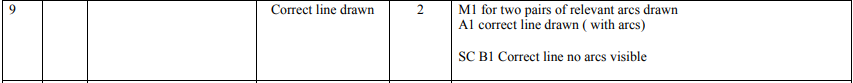 Pearson Edexcel - Monday 8 June 2015 - Paper 2 (Calculator) Higher Tier2.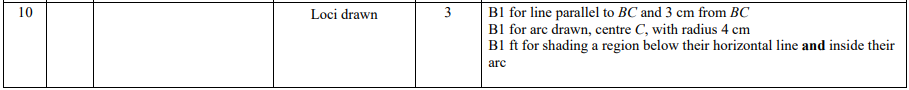 Pearson Edexcel - Wednesday 5 November 2014 - Paper 1 (Non-Calculator) Higher Tier3.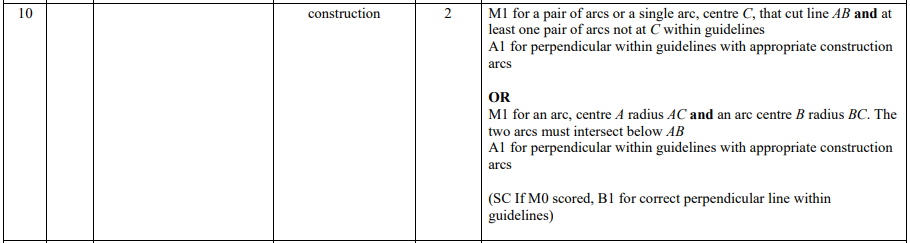 Pearson Edexcel - Monday 9 June 2014 - Paper 1 (Non-Calculator) Higher Tier4.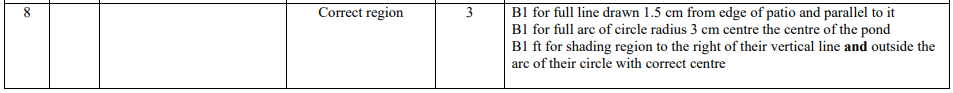 Pearson Edexcel - Wednesday 6 November 2013 - Paper 1 (Non-Calculator) Higher Tier5.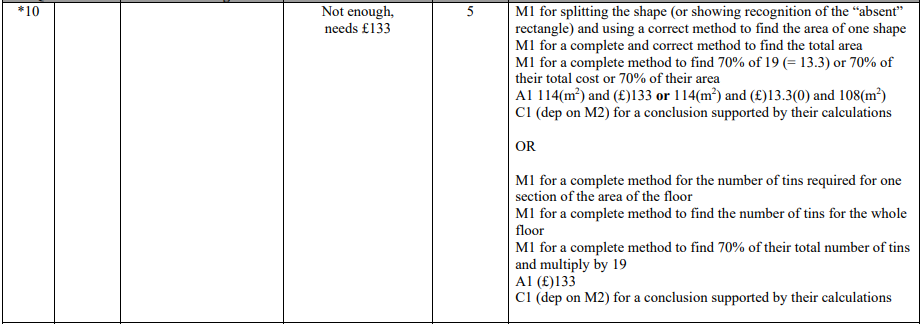 Pearson Edexcel - Tuesday 11 June 2013 - Paper 1 (Non-Calculator) Higher Tier6.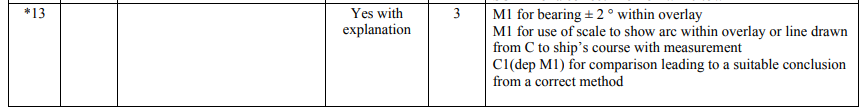 Pearson Edexcel - Thursday 28 February 2013 - Paper 1 (Non-Calculator) Higher Tier7.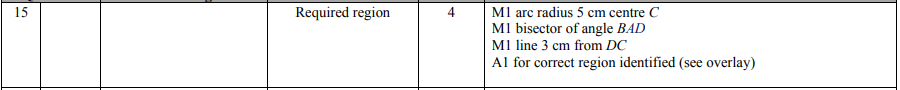 Pearson Edexcel - Tuesday 6 November 2012 - Paper 1 (Non-Calculator) Higher Tier8.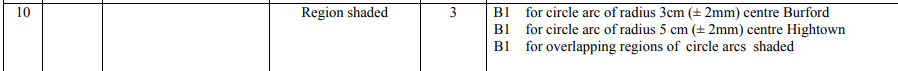 OCR GSCE – Tuesday 5 November 2019 – Paper 6 (Calculator) Higher Tier9.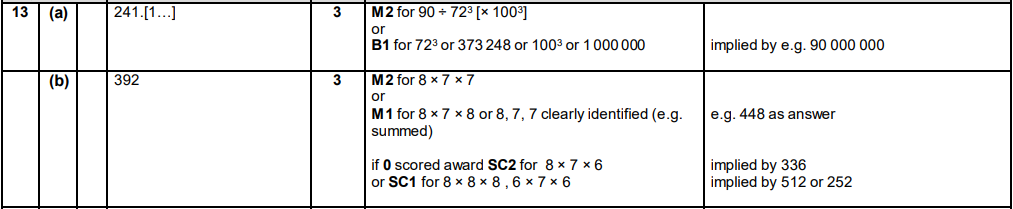 OCR GSCE – Thursday 7 November 2019 – Paper 5 (Non-Calculator) Higher Tier10.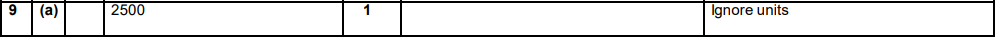 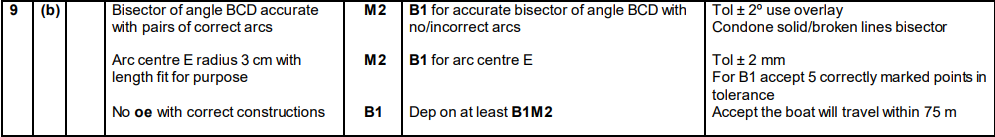 OCR GSCE – Monday 12 November 2018 – Paper 6 (Calculator) Higher Tier11.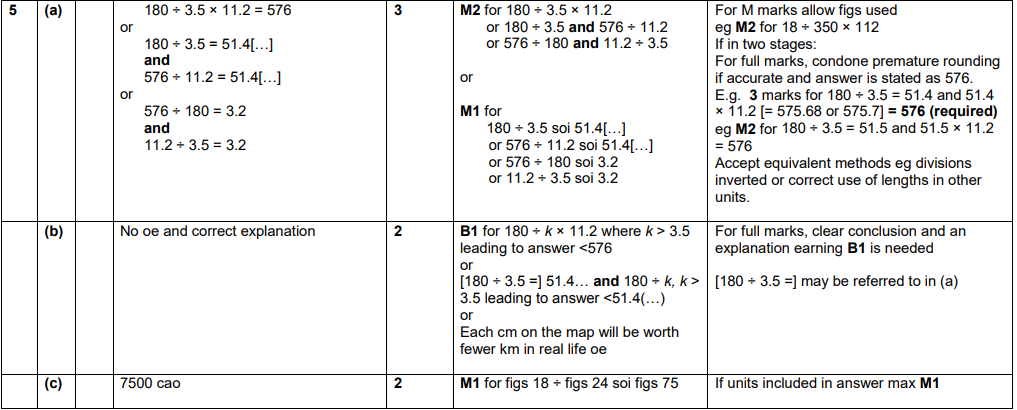 OCR GSCE – Thursday 24 May 2018 – Paper 4 (Calculator) Higher Tier12.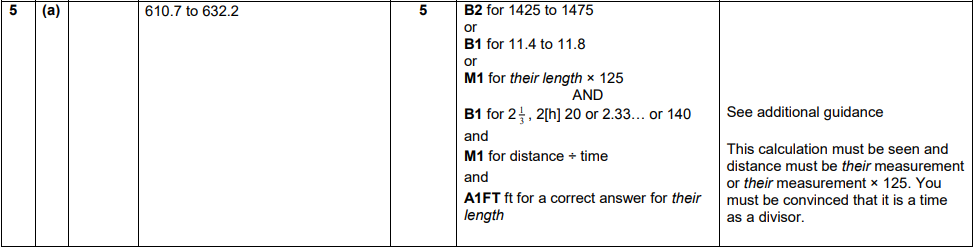 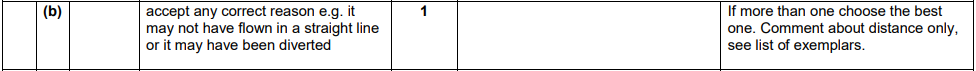 OCR GSCE – Thursday 24 May 2018 – Paper 4 (Calculator) Higher Tier13.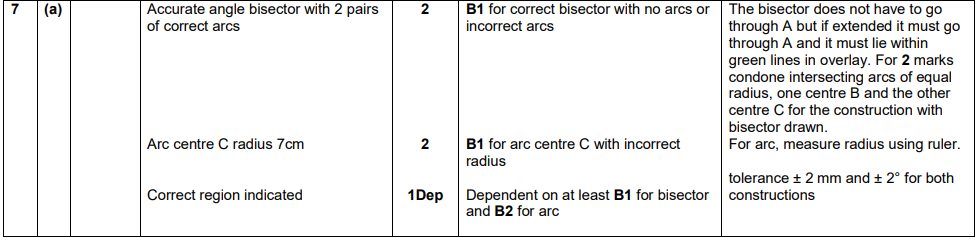 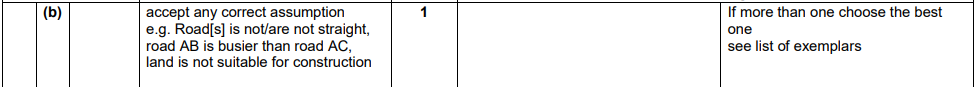 OCR GSCE – Tuesday 13 June 2017 – Paper 6 (Calculator) Higher Tier14.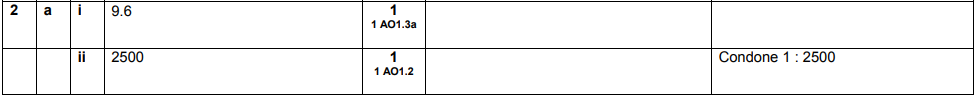 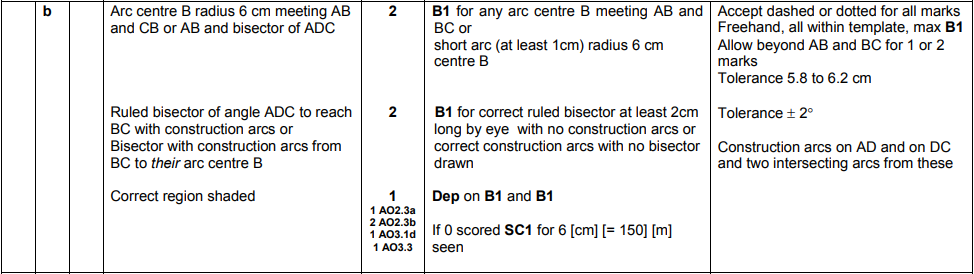 AQA GSCE – Thursday 7 June 2018 – Paper 2 (Calculator) Higher Tier15.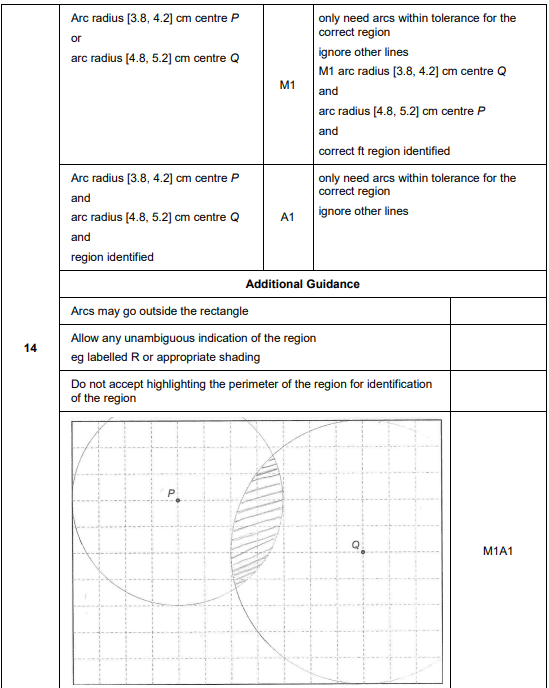 